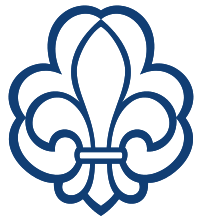 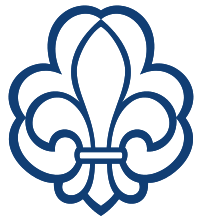 Bestyrelsesmøde                                              1.Galten GruppeDet Danske Spejderkorps.                                             Mandag d.3/6-2019     kl. 19.00 i barakkenDagsorden:Referent: MarianneFremover sendes referater til Niels der ligger dem på vores hjemmeside.Tilstede: Esben, Thea, Niels, Dan, Jens, Susanne Og Marianne.Siden sidst fra grenene – LederneLeder ressourcer er flyttet lidt rundt.Mikro: Susanne og Cecilie.Mini: Thea og JensJunior: Henrik og Esben.Trop: Niels, Maja og Tobias.Ved minierne er der især efter oprykning brug for flere leder kræfter.Kommende aktiviteterSommerfest d. 11 juni kl. 17-19,30 hvem laver invitation (Esben), køber ind, kontakter Anne (Esben kontakter Anne og Christina) og Christina, hvem er tovholder på spejderløbet? ( Niels og Thea er tovholder)Juletur d 8-10/11-19 Ravnsø hytten koster 8850 kr, Marianne kontakter hyttefar ang udlejning.Sommerlejr Forlev spejdercenter i uge 28, start søndag uge 27 kl 12,00 spejderne skal have spist inden, mikro og mini hentes onsdag aften efter (der skal så i invitationen at der ikke er besøgsdag i år). (Susanne laver invitation). Resten afslutter lørdag, er lagt ud på Facebook og web.Sct. Hans start kl 18, bål kl. 19,30Der er ikke endelig svar på tilladelse til afbrænding eller alkohol salg, By toften er ”booket”, Marianne rykker for svar og sender mail ang. Lån af nøgle til bom og strøm.Susanne køber ind til Sct. Hans.Jørgen og Poul står for bål og bålfad.Jørgen har styr på båltaler Karen Lindemann og cafeborde.Susanne spørger bager om snobrødsdej.Esben, Jens og Dan henter det udstyr der er på Porskær .Marianne kontakter folkebladet, samt ligger noget på facebook.18/6 laver Mikroerne heks.Marianne skaffer lidt halm.Niels ligger oplysninger på web.Evt. strøm (Poul)Dato for næste bestyrelsesmøde: ikke aftalt men efter sommerferien.6.EVT.Der skal laves en arbejdsdag, til at lave tag til raftegårdens tag, obs at brædder skal have to gange maling på begge sider.husk foto næste gang.Punkter til næstemøde: youtube, DUF, Wings.